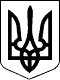 УКРАЇНАПЕТРІВСЬКА СЕЛИЩНА РАДАКІРОВОГРАДСЬКОЇ ОБЛАСТІРозглянувши пропозицію Петрівського селищного голови С. Тилик від 09 липня   2021 року № 01-17/2076/1, заяву громадянина Чорного Миколи Васильовича від      07.06.2021 року № 3603/01-23,  проект рішення селищної ради  «Про надання дозволу на розробку проекту землеустрою щодо відведення земельної ділянки у приватну власність громадянину Чорному Миколі Васильовичу», оприлюднений 08.06.2021 року, відповідно до статті 26 Закону України «Про місцеве самоврядування в Україні», статей 12, 118, 121, 122  Земельного кодексу України, на підставі висновків та рекомендацій постійної комісії селищної ради з питань земельних відносин, архітектури, містобудування, будівництва, природокористування, розвитку населених пунктів, раціонального використання місцевих природних ресурсів, екологічної безпеки, комунальної власності, житлово-комунального господарства, промисловості, підприємництва, енергозбереження, транспорту, зв’язку, торгівлі, приватизації майна, житла, землі від 09 липня 2021 року № 1670,  селищна радаВИРІШИЛА:1. Надати дозвіл на розробку проекту землеустрою щодо відведення земельної ділянки у приватну власність громадянину Чорному Миколі Васильовичу, за адресою: вулиця Семеренко, смт Петрове, орієнтовною площею 0,1500 га, у тому числі: 0,1500 га – для будівництва та обслуговування житлового будинку, господарських будівель та споруд (присадибна ділянка) код КВЦПЗ 02.01, із земель житлової та громадської забудови комунальної власності, в межах населеного пункту на території Петрівської селищної  територіальної громади  Кіровоградської області.2. Остаточну площу земельної ділянки буде визначено при затвердженні проекту землеустрою.Петрівський селищний голова                                                  Світлана ТИЛИК28300, вул. Святкова 7, смт Петрове, Петрівський р-н., Кіровоградська обл.тел./факс: (05237)  9-72-60,  9-70-73 е-mail: sel.rada.petrovo@ukr.net код в ЄДРПОУ 0436419928300, вул. Святкова 7, смт Петрове, Петрівський р-н., Кіровоградська обл.тел./факс: (05237)  9-72-60,  9-70-73 е-mail: sel.rada.petrovo@ukr.net код в ЄДРПОУ 0436419928300, вул. Святкова 7, смт Петрове, Петрівський р-н., Кіровоградська обл.тел./факс: (05237)  9-72-60,  9-70-73 е-mail: sel.rada.petrovo@ukr.net код в ЄДРПОУ 0436419928300, вул. Святкова 7, смт Петрове, Петрівський р-н., Кіровоградська обл.тел./факс: (05237)  9-72-60,  9-70-73 е-mail: sel.rada.petrovo@ukr.net код в ЄДРПОУ 0436419928300, вул. Святкова 7, смт Петрове, Петрівський р-н., Кіровоградська обл.тел./факс: (05237)  9-72-60,  9-70-73 е-mail: sel.rada.petrovo@ukr.net код в ЄДРПОУ 0436419928300, вул. Святкова 7, смт Петрове, Петрівський р-н., Кіровоградська обл.тел./факс: (05237)  9-72-60,  9-70-73 е-mail: sel.rada.petrovo@ukr.net код в ЄДРПОУ 04364199ОДИНАДЦЯТА СЕСІЯОДИНАДЦЯТА СЕСІЯОДИНАДЦЯТА СЕСІЯОДИНАДЦЯТА СЕСІЯОДИНАДЦЯТА СЕСІЯОДИНАДЦЯТА СЕСІЯВОСЬМОГО СКЛИКАННЯВОСЬМОГО СКЛИКАННЯВОСЬМОГО СКЛИКАННЯВОСЬМОГО СКЛИКАННЯВОСЬМОГО СКЛИКАННЯВОСЬМОГО СКЛИКАННЯРІШЕННЯРІШЕННЯРІШЕННЯРІШЕННЯРІШЕННЯРІШЕННЯвід09 липня 2021 року№1851/8смт Петровесмт Петровесмт Петровесмт Петровесмт Петровесмт ПетровеПро надання дозволу на розробку проекту  землеустрою щодо відведення земельної ділянки у приватну власність громадянину Чорному Миколі ВасильовичуПро надання дозволу на розробку проекту  землеустрою щодо відведення земельної ділянки у приватну власність громадянину Чорному Миколі ВасильовичуПро надання дозволу на розробку проекту  землеустрою щодо відведення земельної ділянки у приватну власність громадянину Чорному Миколі Васильовичу